「とよかわ観光応援クーポン」参加店申込書　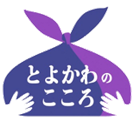 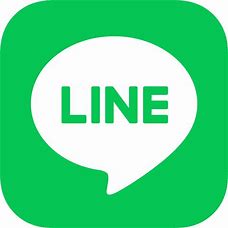 ☆商品写真は、メールで送ってください。豊川市観光協会宛　info@toyokawa-map.netLINE画面、HP等で紹介させていただきます。写真を送れない場合は、ご相談ください。以上、正しい取り扱いをして申し込みます。（　　月　　日）※申し込み日を記入ください。ふりがなふりがな店　名担当者名住　所〒豊川市　　　　　　　　　　〒豊川市　　　　　　　　　　〒豊川市　　　　　　　　　　営業時間定休日電　話（お店）（携帯）　　　　　　　　ＦＡＸＥmail　　　　　　　　　　　　　　　＠　　　　　　　　　　　　　　　＠　　　　　　　　　　　　　　　＠業種ジャンル〇をつけてください。飲　食　・　お買い物　・宿泊　・生活関連サービス　・体　験飲　食　・　お買い物　・宿泊　・生活関連サービス　・体　験飲　食　・　お買い物　・宿泊　・生活関連サービス　・体　験会員内容〇をつけてください。①豊川市観光協会員　②豊川市商店街連盟　豊川・門前通・本町・開運通　③非会員（観光協会へ入会希望）※両方会員のかたは、両方に〇をつけてください。①豊川市観光協会員　②豊川市商店街連盟　豊川・門前通・本町・開運通　③非会員（観光協会へ入会希望）※両方会員のかたは、両方に〇をつけてください。①豊川市観光協会員　②豊川市商店街連盟　豊川・門前通・本町・開運通　③非会員（観光協会へ入会希望）※両方会員のかたは、両方に〇をつけてください。おススメ商品上位３つ記載ください。店舗イメージHP掲載用①　　　　　　　　　　　　　②　　　　　　　　　　　　　　　　　③　　　　　　　　　　　　　　　　　　　　　　　　　　　　　　　価格：①　　　　　円　②　　　　　　円　③　　　　　　円（税込）①　　　　　　　　　　　　　②　　　　　　　　　　　　　　　　　③　　　　　　　　　　　　　　　　　　　　　　　　　　　　　　　価格：①　　　　　円　②　　　　　　円　③　　　　　　円（税込）①　　　　　　　　　　　　　②　　　　　　　　　　　　　　　　　③　　　　　　　　　　　　　　　　　　　　　　　　　　　　　　　価格：①　　　　　円　②　　　　　　円　③　　　　　　円（税込）コロナ対策・追記情報など自由に記載ください。新型コロナウイルスの影響で、消毒液を設置、テイクアウトのみに変更、メニュー変更、予約だけの営業、営業時間短縮、定休日変更等あれば、記載ください。観光協会ホームぺージ等で情報発信いたします。新型コロナウイルスの影響で、消毒液を設置、テイクアウトのみに変更、メニュー変更、予約だけの営業、営業時間短縮、定休日変更等あれば、記載ください。観光協会ホームぺージ等で情報発信いたします。新型コロナウイルスの影響で、消毒液を設置、テイクアウトのみに変更、メニュー変更、予約だけの営業、営業時間短縮、定休日変更等あれば、記載ください。観光協会ホームぺージ等で情報発信いたします。